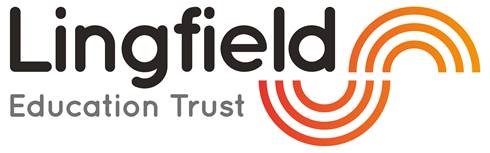 Lingfield Education Trust Asthma Policy       HOW TO RECOGNISE AN ASTHMA ATTACKThe signs of an asthma attack are• Persistent cough (when at rest) • A wheezing sound coming from the chest (when at rest)• Difficulty breathing (the child could be breathing fast and with effort, using all accessory muscles in the upper body)• Nasal flaring• Unable to talk or complete sentences. Some children will go very quiet. • May try to tell you that their chest ‘feels tight’ (younger children may express this as tummy ache)CALL AN AMBULANCE IMMEDIATELY AND COMMENCE THE ASTHMA ATTACK PROCEDURE WITHOUT DELAY IF THE CHILD:Appears exhausted Has a blue/white tinge around lipsIs going blueHas collapsedWHAT TO DO IN THE EVENT OF AN ASTHMA ATTACKKeep calm and reassure the child.Encourage the child to sit up and slightly forward.Use the child’s own inhaler – if not available, use the emergency inhaler.Remain with the child while the inhaler and spacer are brought to them.Immediately, help the child to take two puffs of Salbutamol via the spacer.If there is no immediate improvement, continue to give two puffs at a time every two minutes, up to a maximum of 10 puffs. Stay calm and reassure the child. Stay with the child until they feel better. The child can return to school activities when they feel better.If the child does not feel better or you are worried at ANYTIME before you have reached 10 puffs, CALL 999 FOR AN AMBULANCE.If an ambulance does not arrive in 10 minutes give another 10 puffs in the same way.Name of school: Hemlington Hall Academy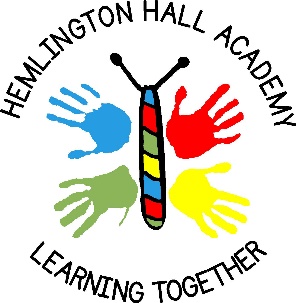 These named staff members have volunteered to be responsible for maintaining the emergency inhaler kit(Minimum of 2 staff)Throughout the document ‘Parent’ is deemed to mean those with parental responsibility. From 1st October 2014 the Human Medicines (Amendment) (No. 2) Regulations 2014 will allow primary and secondary schools to voluntarily keep a Salbutamol inhaler for use in emergencies.The emergency Salbutamol inhaler should only be used by children, for whom written parental consent for use of the emergency inhaler has been given, who have either been diagnosed with asthma and prescribed an inhaler, or who have been prescribed an inhaler as reliever medication. The inhaler can be used if the pupil’s prescribed inhaler is not available (for example, because it is at home, broken, lost or empty).Keeping an inhaler for emergency use will have many benefits. It could prevent an unnecessary and traumatic trip to hospital for a child, and potentially save their life. Parents and carers are likely to have greater peace of mind about sending their child to school. This policy that sets out how and when the inhaler should be used will also protect staff by ensuring they know what to do in the event of a child having an asthma attack.Asthma is the most common chronic condition, affecting one in eleven children. On average, there are two children with asthma in every classroom in the UK.There are over 25,000 emergency hospital admissions for asthma amongst children a year in the UK. 86% of children with asthma have at some time been without an inhaler at school having forgotten, lost or broken it, or the inhaler having run outChildren should have their own reliever inhaler at school to treat symptoms and for use in the event of an asthma attack. If they are able to manage their asthma themselves they should keep their inhaler on them, and if not, it should be easily accessible to them.If any member of staff has reason to suspect a child has undiagnosed asthma or a respiratory condition, they should notify the parents/carers, so they can take the child to a doctor.This protocol is intended to be read in conjunction with ‘Guidance on use of emergency inhalers in schools’,    September 2014, DfE      use of emergency inhalers in schoolsThe policy covers:All trained staff in school who attend the yearly asthma training are responsible for the supply, storage, care and disposal of inhalers and spacer kits within their teams.One volunteer staff member to ensure the policy is followed, monitor its implementation and maintain the asthma register. To enable the asthma register to be checked in an emergency situation the designated teachers must familiarise themselves, possibly with photographs, with any pupils who would be unable to give their name during an attack or be difficult to be identified by other pupils, for example - newly-arrived pupils/ non-English speaking EAL pupil /non-verbal pupil with SEN.SUPPLY of one or more kitsThe Executive Head Teacher/Head Teacher/Head of School will provide a letter on school headed notepaper for the pharmacy (Appendix 5), authorising the purchase of inhalers and spacers for the school.   Inhalers and spacers will be bought  from a pharmaceutical supplier / pharmacy  A  bag will be purchased for the  emergency kit with a dry pouch/space for the paperwork and instructions The bag will be sited in the school office for easy access -  NOT locked away An emergency inhaler kit should include:a Salbutamol metered dose inhaler; at least two single-use plastic spacers compatible with the inhaler;instructions on using the inhaler and spacer/plastic chamber; instructions on cleaning and storing the inhaler;manufacturer’s information; a checklist of inhalers, identified by their batch number and expiry date, with monthly checks recorded; a note of the arrangements for replacing the inhaler and spacers (see below); a list of children ‘the asthma register’  who are permitted to use the emergency inhaler as detailed in their individual healthcare plans (IHP); a record of administration i.e. when the inhaler has been used.School staff can take the emergency kits on school visits and trips. N.B.   The change to the regulations only applies to schools and does not extend to allowing transport companies to have emergency inhaler kits. STORAGE The two or more volunteer staff members responsible for emergency inhaler kits are: They will:Conduct a monthly check of the kits and record date (Appendix 1 )Store kits  below 30 degrees away  from sunlight Order replacement inhalers before expiry dateOrder new replacement spacer after emergency useClean inhaler’s plastic case after emergency use and return to kit DISPOSAL School will register as a lower tier waste carrier   School will dispose of spent or expired inhalers at a  pharmacy  On average, there are two children with asthma in every classroom in the UK.  School has a procedure for identifying and regularly updating the list of those children or young people who have an inhaler prescribed. School keeps a record of parental consent on the ‘asthma register’ will this enables staff to quickly check whether a child is able to use the inhaler in an emergency. Consent is updated regularly – at least annually - to take account of changes to a condition. (Appendix 3)The emergency Salbutamol inhaler should only be used by children who have: This information should be recorded in a child’s individual healthcare plan and on the school’s record of salbutamol inhaler administered in school (Appendix 4).  Schools ensures that the asthma register is easy to access, and is designed to allow a quick check of whether or not a child is recorded as having asthma, and consent is given for an emergency inhaler to be administered. School may include, with parental consent, a photograph of each child, to allow a visual check to be made.If the  pupil is  unknown to the staff member when  breathless in an attack  (new to school or a non-English  speaking  EAL pupil, or non-verbal pupil with SEN) then the  ‘designated  staff member’  should  be able to confirm these children have consent.  The designated staff will conduct a monthly check of the kits and record dates and re-order when necessary.  (Appendix 1)All staff are:trained to recognise the symptoms of an asthma attack, and ideally, how to distinguish them from other conditions with similar symptoms;aware of the asthma policy; aware of how to check if a child is on the register;aware of how to access the inhaler; aware of who the designated members of staff are, and the policy on how to access their help.Any trained member of staff (Asthma Training) have responsibility for helping to administer an emergency inhaler, e.g. they have volunteered to help a child use the emergency inhaler, and been trained to do this, and are identified in this school’s asthma policy as someone to whom all members of staff may have recourse in an emergency. School has ensured there are a reasonable number of designated members of staff to provide sufficient coverage for our school population. We will ensure staff have appropriate training and support, relevant to their level of responsibility.All trained staff are trained to:recognise asthma attacks (and distinguishing them from other conditions with similar symptoms)respond appropriately to a request for help from another member of staff; recognise when emergency action is necessary; administer Salbutamol inhalers through a spacer;make appropriate records of asthma attacks.Contact parent/carer immediately if the attack is severeWe have agreed the emergency procedure to respond to an asthma attack  On recognising an asthma attack the staff member will:summon assistance  by  going to the nearest adultsend for the  emergency kit by adult or pupil going to the officethe register will be checked by a staff memberthe inhaler will be administered with  support from trained staff membersSalbutamol inhalers are intended for use where a child has asthma. The symptoms of other serious conditions/illnesses, including allergic reaction, hyperventilation or choking from an inhaled foreign body can be mistaken for those of asthma, and the use of the emergency inhaler in such cases could lead to a delay in the child getting the treatment they need. For this reason the emergency inhaler should only be used by children who have been: diagnosed with asthma, and prescribed a reliever inhalerAND parental consent has been given for an emergency inhaler to be used.ORwho have been prescribed a reliever inhaler AND parental consent has been given for an emergency inhaler to be usedCommon ‘day to day’ symptoms of asthma are: • Cough and wheeze (a ‘whistle’ heard on breathing out) when exercising • Shortness of breath when exercising• Intermittent coughThese symptoms are usually responsive to use of their own inhaler and rest (e.g. stopping exercise). They would not usually require the child to be sent home from school or to need urgent medical attention.However an asthma attack requires an immediate response. ‘Supporting pupils with medical conditions’ statutory guidance requires written records to be kept of medicines administered to children. Use of the emergency inhaler should be recorded. This should include where and when the attack took place (e.g. PE lesson, playground/yard, classroom), how much medication was given, and by whom. The child’s parents must be informed in writing so that this information can also be passed onto the child’s GP. Use Appendix 6 to record emergency inhaler use in school and use the appropriate letter in Appendix 2 to send home informing parents of the situation. Strongly advise them to refer to their own doctor as soon as possible.Review Date Spring 2021Appendix 1 EMERGENCY INHALER KIT - MONTHLY CHECK Appendix 2School Name and AddressTO INFORM PARENTS OF SALBUTAMOL INHALER USEChild’s name:……………………………………Class…………………Date………………….This letter is to formally notify you that………………………………………….has had problems with his/her breathing today and needed to use their inhaler.They had …………puffs.Signed…………………………………………..Print Name……………………………………………….____________________________________________________________________________________________________________School Name and AddressTO INFORM PARENTS OF EMERGENCY SALBUTAMOL INHALER USEChild’s name: ………………………………………………………………….Class:  ……………………………………   Date:……………………………….This letter is to formally notify you that………………………………………….has had problems with his/her breathing today.They did not have their own asthma inhaler with them/ their own asthma inhaler was not working, therefore a member of staff helped them to use the emergency asthma inhaler containing Salbutamol.Please contact your GP surgery to get a replacement prescription for Salbutamol metered dose inhaler, we would also strongly advise that your child is seen by your own doctor as soon as possible.They were given …………puffs.Signed…………………………………………..Print Name……………………………………………….Appendix 3School Name and AddressCONSENT FORM FOR THE USE OF EMERGENCY SALBUTAMOL INHALERChild showing symptoms of asthma/having asthma attack I can confirm that my child has been diagnosed with asthma/has been prescribed an inhaler [delete as appropriate]. 2.	My child has a working, in-date inhaler, clearly labelled with their name, which they will bring with them to remain in school every day. 3.	In the event of my child displaying symptoms of asthma, and if their inhaler is not available or is unusable, I consent for my child to receive salbutamol from an emergency inhaler held by the school for such emergencies. Signed: ________________________________________ Date: 	___________________Name (print) ______________________________________________________________Child’s name:	_____________________________________________________________Parent’s address and contact details: __________________________________________________________________________________________________________________________________________________Telephone: 	_____________________________________________________________E-mail:		_____________________________________________________________Appendix 4RECORD OF SALBUTAMOL INHALER ADMINISTERED IN SCHOOL / CLASSAppendix 5                   REQUEST FORM: Request for Salbutamol Inhalers and Spacers        School name and Address Block(Insert Date]In line with Department of Health Guidance on the use of emergency Salbutamol inhalers in schools (March 2015), at www.gov.uk/government/publications/emergency-asthma-inhalers-for-use-in-schools , I would like to purchase the following equipment for use in my school. This equipment will be stored within our emergency asthma kit to be used during an emergency asthma situation (for pupils where parental consent for use of the emergency inhaler has been given, who have either been diagnosed with asthma and prescribed an inhaler, or who have been prescribed an inhaler as reliever medication):…….. Salbutamol Metered Dose Inhalers………. Plastic Spacers I understand that I will be charged as a retail sale (this will include VAT)Appendix 6Record of any medicine administered to all childrenPolicy Version ControlPolicy Version ControlPolicy typeAcademy TrustPolicy prepared by (name and designation)Nick Blackburn CEOLast review date23rd January 2020Description of changesHow to recognise an asthma attack moved from an appendix to the front of the policy to heighten awarenessDate of Board of Trustees approval16th January 2019Date released16th January 2019Next review dateSpring 2021Name 1Mrs Catherine SimonName 2Mrs Angela Burton1Naming  volunteers – ‘designated staff’ 2Supply,  Storage & Disposal3Parental consent4Asthma register5Maintaining kits6Staff training7Recording use of emergency inhaler1Naming  volunteers  - ‘designated staff’  Name 1Mrs Nicola Padgett2Supply   -   Storage   -  Disposal Name 1Mrs Catherine SimonName 2Mrs Angela Burton3Parental consent    4Asthma Register  been diagnosed with asthma, and prescribed a reliever inhalerORbeen prescribed a reliever inhalerAND have written parental consent for use of the emergency inhaler.AND have written parental consent for use of the emergency inhaler.AND have written parental consent for use of the emergency inhaler.5Maintaining kits  6STAFF TRAINING Asthma UK has produced demonstration films on using a metered-dose inhaler and spacers suitable for staff and children. http://www.asthma.org.uk/knowledge-bank-treatment-and-medicines-using-your-inhalersEducation for Health is a charity providing asthma training with the most up to date guidelines and best practice http://www.educationforhealth.org The Asthma UK films on using metered-dose inhalers and spacers are particularly valuable as training materials. http://www.asthma.org.uk/knowledge-bank-treatment-and-medicines-using-your-inhalers7RECORDINGMonth DateInhaler present with capY/NRe-order if NoInhaler has doses Y/NRe-order if NoInhaler date expired Y/NRe-order if NoUnused spacers presentY/NRe-order if NoJANFEBMARCHAPRILMAYJUNEJULYAUGSEPTOCTNOVDEC DatePupil’s NameTimeNumber of puffs givenAny ReactionSignature of Staff DispenserPrint NameName of school/settingDateChild/ young person’s nameTimeName of medicineDose givenAny reactionsSignature of staffPrint name